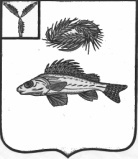 СОВЕТНОВОКРАСНЯНСКОГО МУНИЦИПАЛЬНОГО ОБРАЗОВАНИЯЕРШОВСКОГО МУНИЦИПАЛЬНОГО РАЙОНАСАРАТОВСКОЙ ОБЛАСТИРЕШЕНИЕот 15.03.2022 года					                       № 3-6В соответствии с Федеральным законом от 06.10.2003 г. № 131-ФЗ «Об общих принципах организации местного самоуправления в Российской Федерации», Постановлением Правительства Российской Федерации  от 03.02.2022 № 101 «Об утверждении Правил использования федеральной государственной информационной системы «Единый портал государственных и муниципальных услуг (функций) в целях организации и проведения публичных слушаний», руководствуясь Уставом Новокраснянского муниципального образования Ершовского муниципального района Саратовской области, Совет Новокраснянского муниципального образования РЕШИЛ:Внести в приложение к решению Совета Новокраснянского муниципального образования от 29.03.2017 г.  № 67-125 «Об утверждении Положения о публичных слушаниях в Новокраснянском муниципальном образовании»  следующие изменения: Статью 1 дополнить п.1.6. и   изложить в следующей редакции: «Оповещение жителей муниципального образования о проведении публичных слушаний осуществляется специалистом  администрации муниципального образования в соответствующем разделе платформы обратной связи единого портала государственных и муниципальных услуг (функций) в течение пяти дней со дня принятия решения о проведении публичных слушаний.».Статью 8 дополнить п.8.4. и изложить в следующей редакции:«Заключение о результатах проведения публичных слушаний публикуется (обнародуется) специалистом администрации муниципального образования в соответствующем разделе платформы обратной связи единого портала государственных и муниципальных услуг (функций) не позднее, чем через 10 дней со дня проведения публичных слушаний для ознакомления жителей муниципального образования.».Статью 9 дополнить п.9.4. и изложить в следующей редакции:«Заключение о результатах проведения публичных слушаний публикуется (обнародуется) специалистом администрации муниципального образования в соответствующем разделе платформы обратной связи единого портала государственных и муниципальных услуг (функций) не позднее, чем через 10 дней со дня проведения публичных слушаний для ознакомления жителей муниципального образования.».Статью 10 дополнить п.10.4. и изложить в следующей редакции:«Заключение о результатах проведения публичных слушаний публикуется (обнародуется) специалистом администрации муниципального образования в соответствующем разделе платформы обратной связи единого портала государственных и муниципальных услуг (функций) не позднее, чем через 10 дней со дня проведения публичных слушаний для ознакомления жителей муниципального образования.».Статью 11 дополнить п.11.4. и изложить в следующей редакции:«Заключение о результатах проведения публичных слушаний публикуется (обнародуется) специалистом администрации муниципального образования в соответствующем разделе платформы обратной связи единого портала государственных и муниципальных услуг (функций) не позднее, чем через 10 дней со дня проведения публичных слушаний для ознакомления жителей муниципального образования.».Статью 12 дополнить п.12.7. и изложить в следующей редакции:«Заключение о результатах проведения публичных слушаний публикуется (обнародуется) специалистом администрации муниципального образования в соответствующем разделе платформы обратной связи единого портала государственных и муниципальных услуг (функций) не позднее, чем через 10 дней со дня проведения публичных слушаний для ознакомления жителей муниципального образования.».Статью 13 дополнить п.13.5. и изложить в следующей редакции:«Заключение о результатах проведения публичных слушаний публикуется (обнародуется) специалистом администрации муниципального образования в соответствующем разделе платформы обратной связи единого портала государственных и муниципальных услуг (функций) не позднее, чем через 10 дней со дня проведения публичных слушаний для ознакомления жителей муниципального образования.».Статью 14 дополнить п.14.5. и изложить в следующей редакции:«Заключение о результатах проведения публичных слушаний публикуется (обнародуется) специалистом администрации муниципального образования в соответствующем разделе платформы обратной связи единого портала государственных и муниципальных услуг (функций) не позднее, чем через 10 дней со дня проведения публичных слушаний для ознакомления жителей муниципального образования.».Статью 15 дополнить п.15.4. и изложить в следующей редакции:«Заключение о результатах проведения публичных слушаний публикуется (обнародуется) специалистом администрации муниципального образования в соответствующем разделе платформы обратной связи единого портала государственных и муниципальных услуг (функций) не позднее, чем через 10 дней со дня проведения публичных слушаний для ознакомления жителей муниципального образования.».Статью 16 дополнить п.16.4. и изложить в следующей редакции:«Заключение о результатах проведения публичных слушаний публикуется (обнародуется) специалистом администрации муниципального образования в соответствующем разделе платформы обратной связи единого портала государственных и муниципальных услуг (функций) не позднее, чем через 10 дней со дня проведения публичных слушаний для ознакомления жителей муниципального образования.».Разместить настоящее решение на официальном сайте администрации Ершовского  муниципального района в сети «Интернет» и обнародовать в специально установленных местах.Настоящее решение вступает в силу после его официального обнародования.Глава Новокраснянского                                                                               муниципального образования                                    Е.Ю. Кузнецова                  О внесении изменений в приложение к решению Совета Новокраснянского муниципального образования от 29.03.2017 г.   № 67-125